Königsessen bei den Einberger SchützenAm Samstag, den 09.03.2024 fand unter reger Beteiligung das diesjährige Königsessen statt. Eingeladen hatte der amtierende Schützenkönig Werner Wolf mit seinen Rittern Steffen Finzel und Michael Roßbach. Mit der Stimmungskapelle „VoxRoxx“ aus Meilschnitz wurde nach dem traditionellen Essen und anstehenden Ehrungen im Schützenhaus gefeiert.Ehrung der Bogenschützen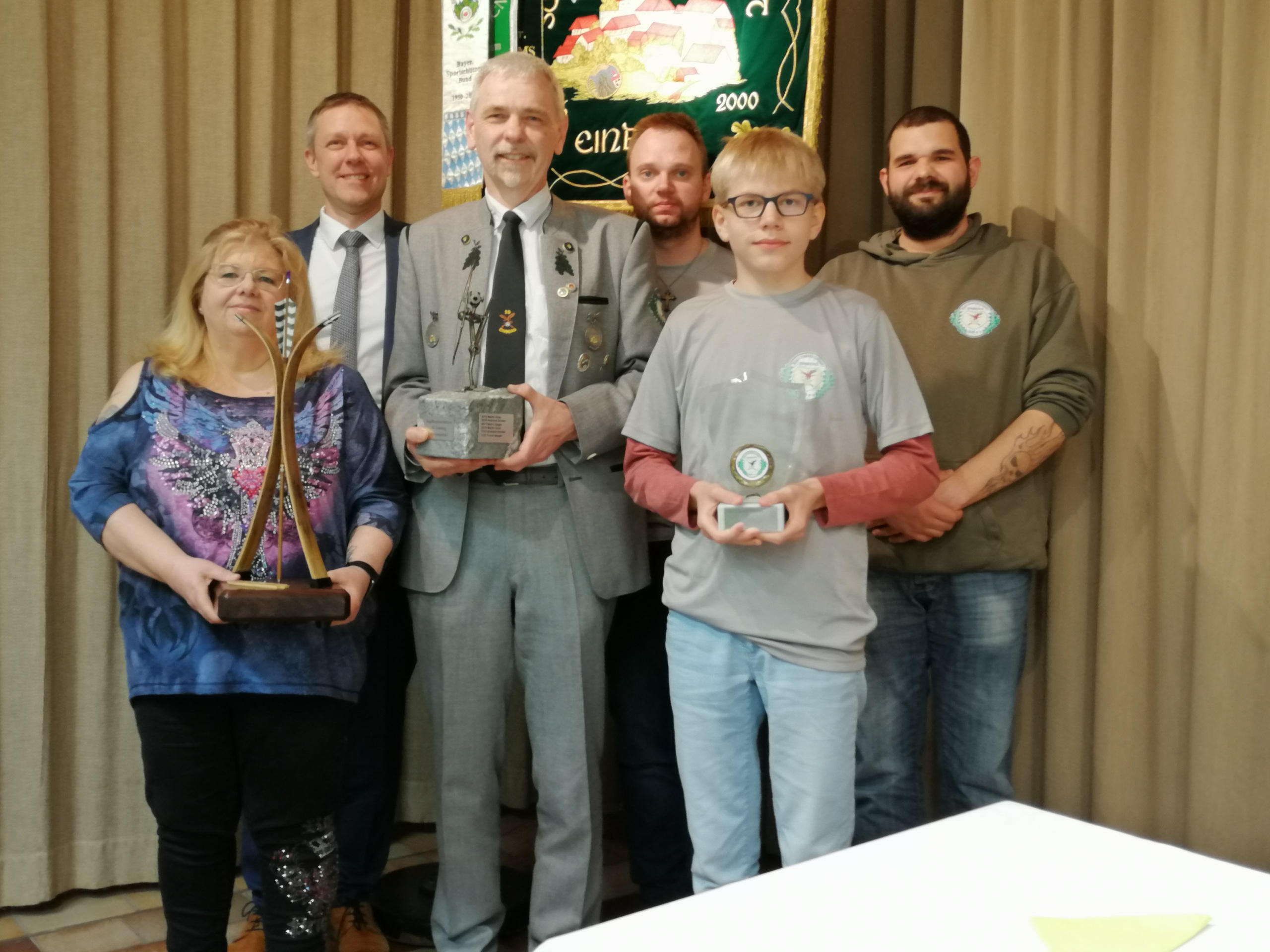 v.L.: Renate Fantner, Bgm. Marco Steiner, Martin Hagemeier,Abteilungsleiter Steffen Finzel, Sandro Pütz, Benjamin Fantnerneues Ehrenmitglied Emil Hofmann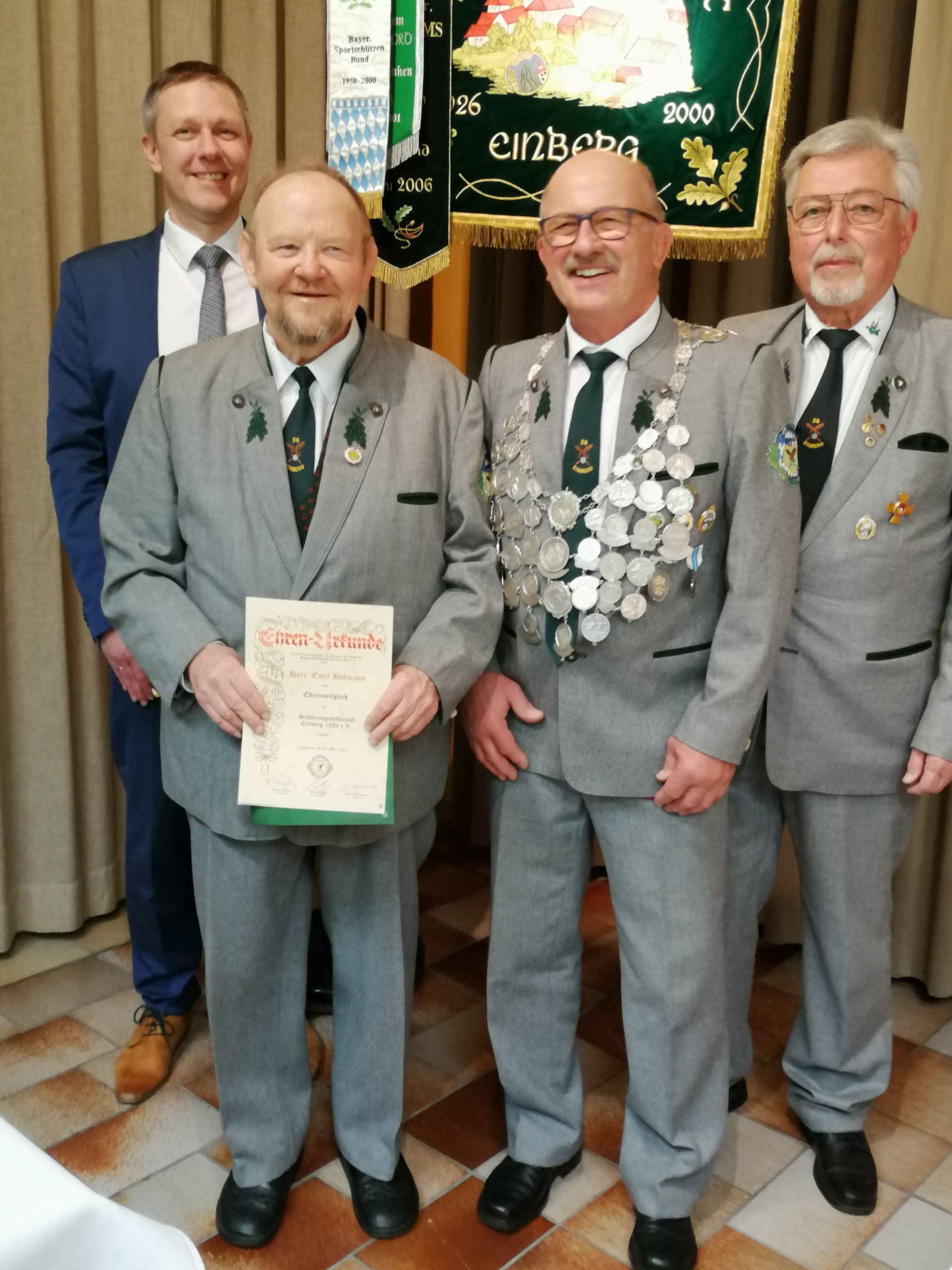 v.L.:Bgm. Marco Steiner, EhrenmitgliedEmil Hofmann, Werner Wolf, 1. VorstandBernd Roßbach